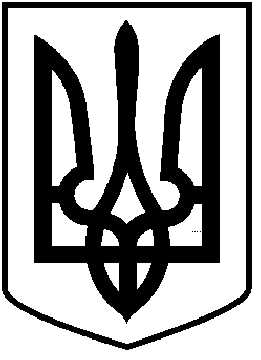 У К Р А Ї Н АЧОРТКІВСЬКА    МІСЬКА    РАДАВИКОНАВЧИЙ КОМІТЕТ Р І Ш Е Н Н Я від 17 січня  2019 року 				    	                 №   12 Про надання дозволуКП «Чортків дім» назарахування коштів Розглянувши клопотання начальника комунального підприємства «Чортків Дім» Олійник Г.В. від 02.01.2019 № 2 та представлені матеріали, керуючись пп.1 п.“а” ст.30, ст.52, ч.6 ст.59 Закону України «Про місцеве самоврядування в Україні»,  виконавчий комітет міської радиВИРІШИВ:1.Надати дозвіл комунальному підприємству «Чортків Дім» на зарахування коштів, витрачених мешканцями будинку № 76 по вул. Незалежності       Берилюк М.М. (кв. № 22) та Шатковські Г.І. (кв. № 25) на придбання електротрансформатора для будинку у сумі 1504,00 грн. (одна тисяча п’ятсот чотири гривні) в рахунок квартирної плати. 2.Відповідальність за виконання даного рішення покласти на начальника комунального підприємства “Чортків дім” Олійник Галину Василівну.3.Копію рішення направити в комунальне підприємство «Чортків Дім» та відділ житлово-комунального господарства, благоустрою та інфраструктури  міської ради.4.Контроль за виконанням даного рішення покласти на заступника міського голови з питань діяльності виконавчих органів міської ради Недокуса О.З.Міський голова							     Володимир ШМАТЬКО